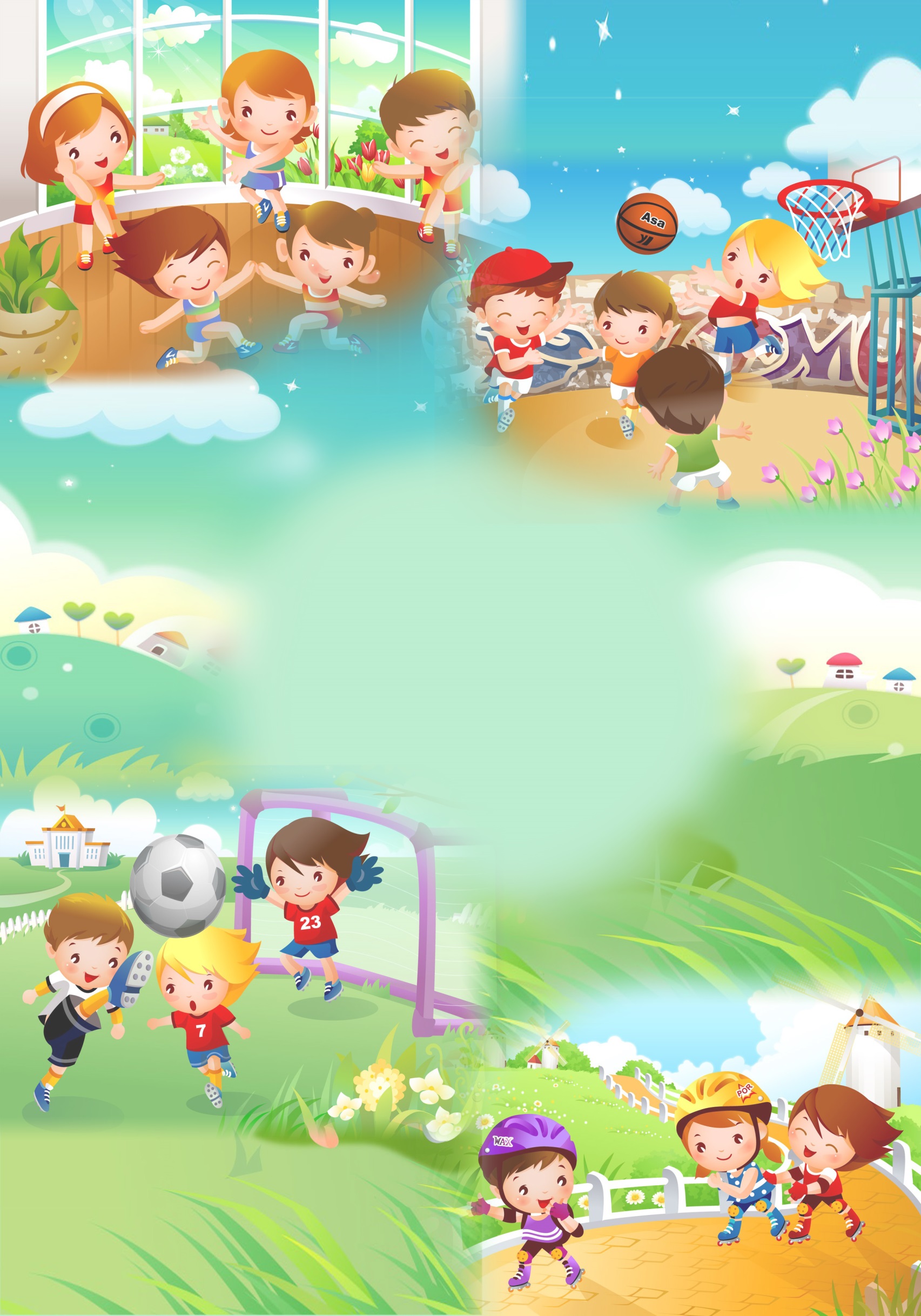 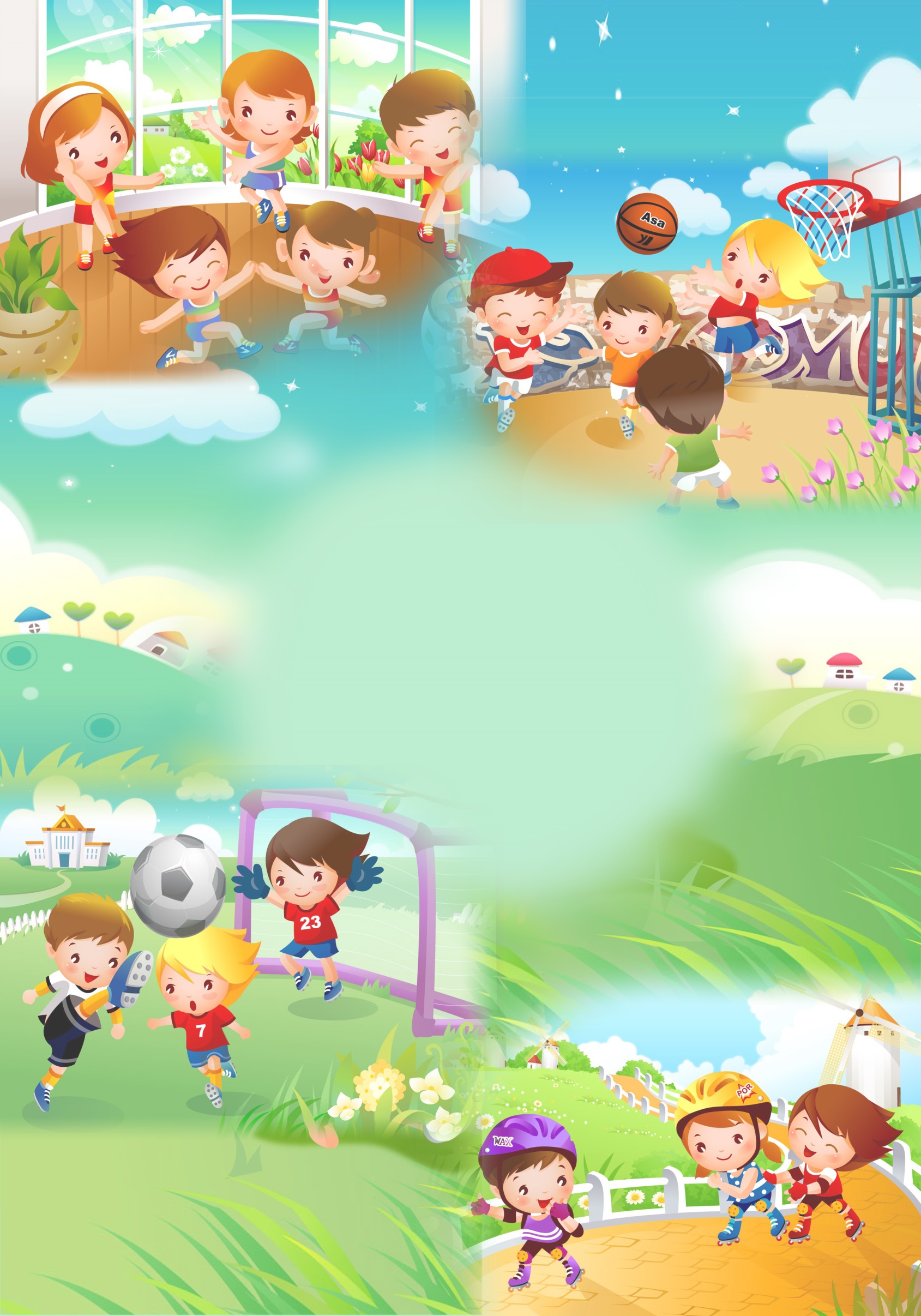 «Пожарная машина тушит пожар»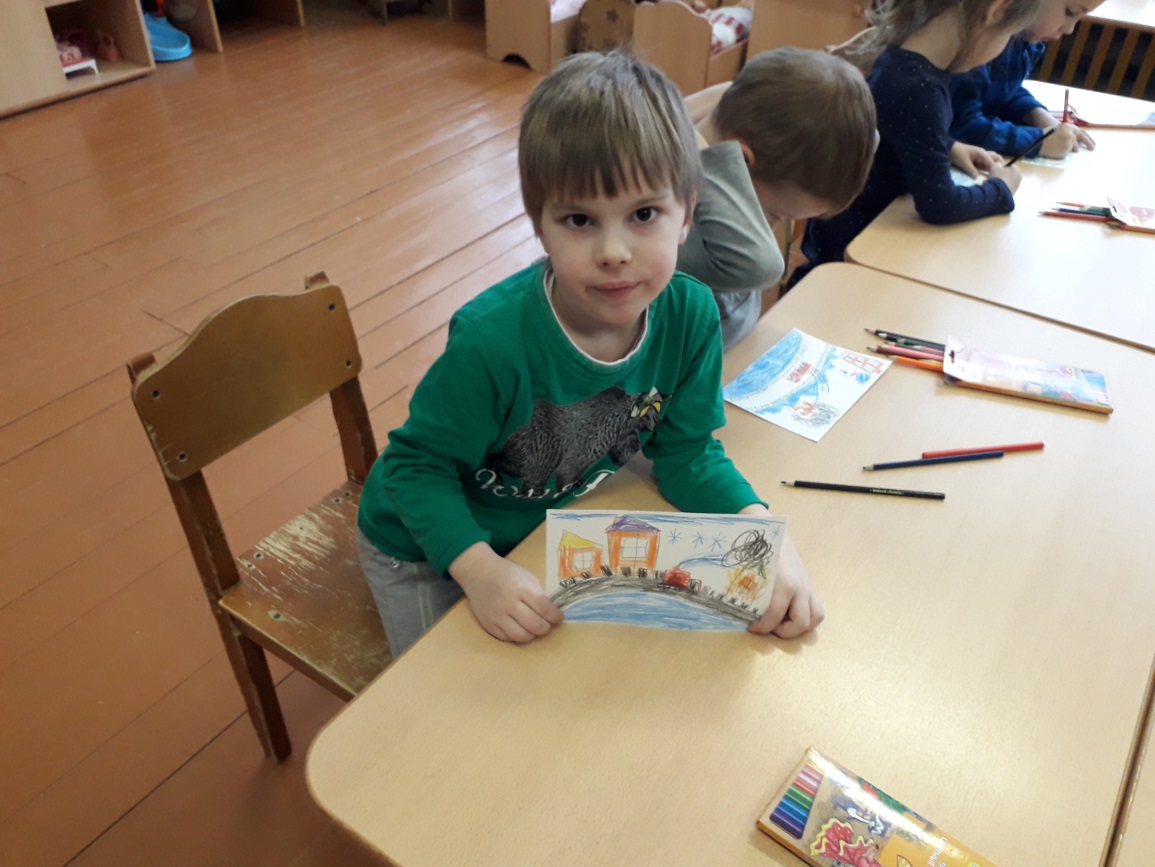 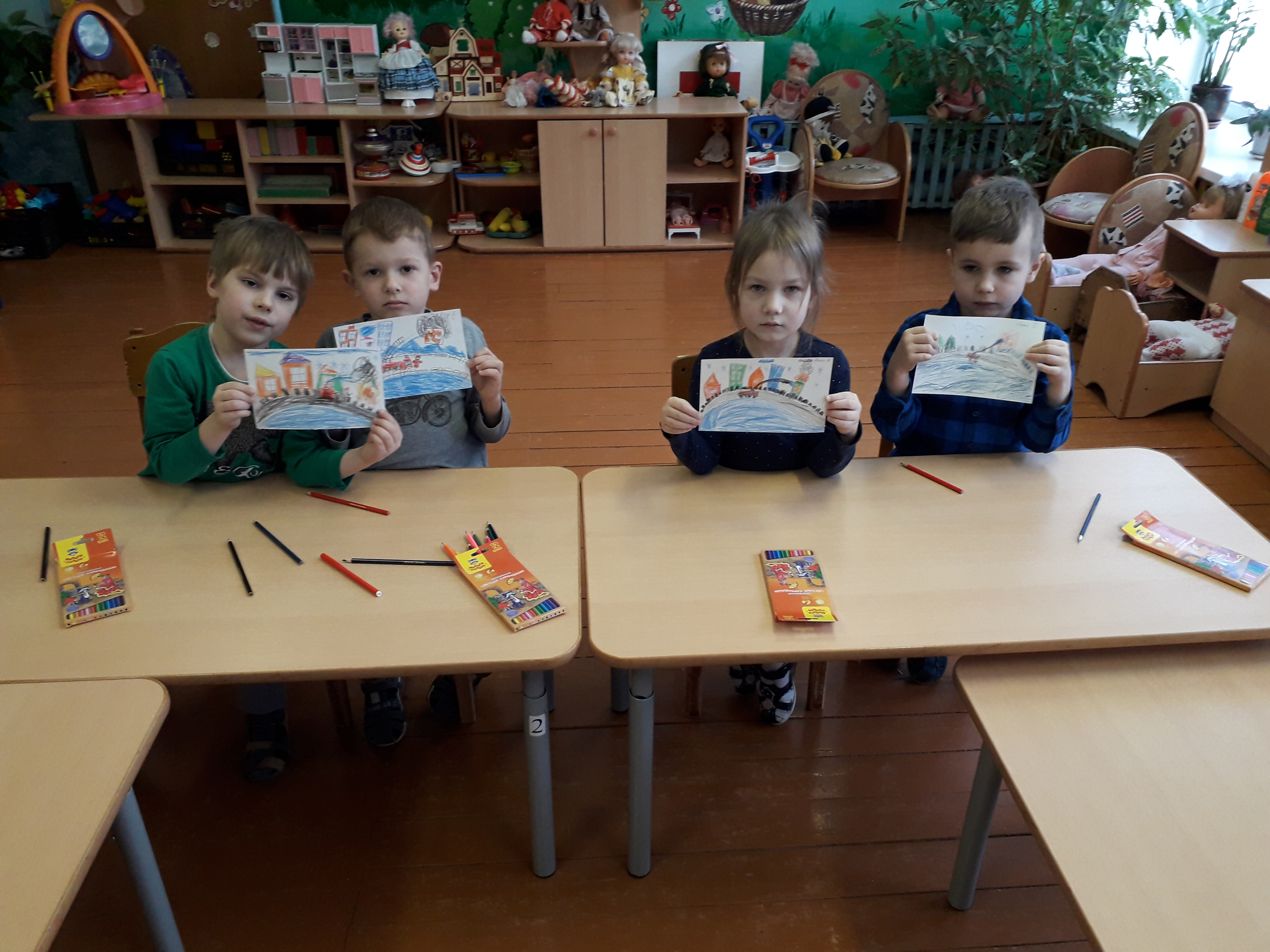 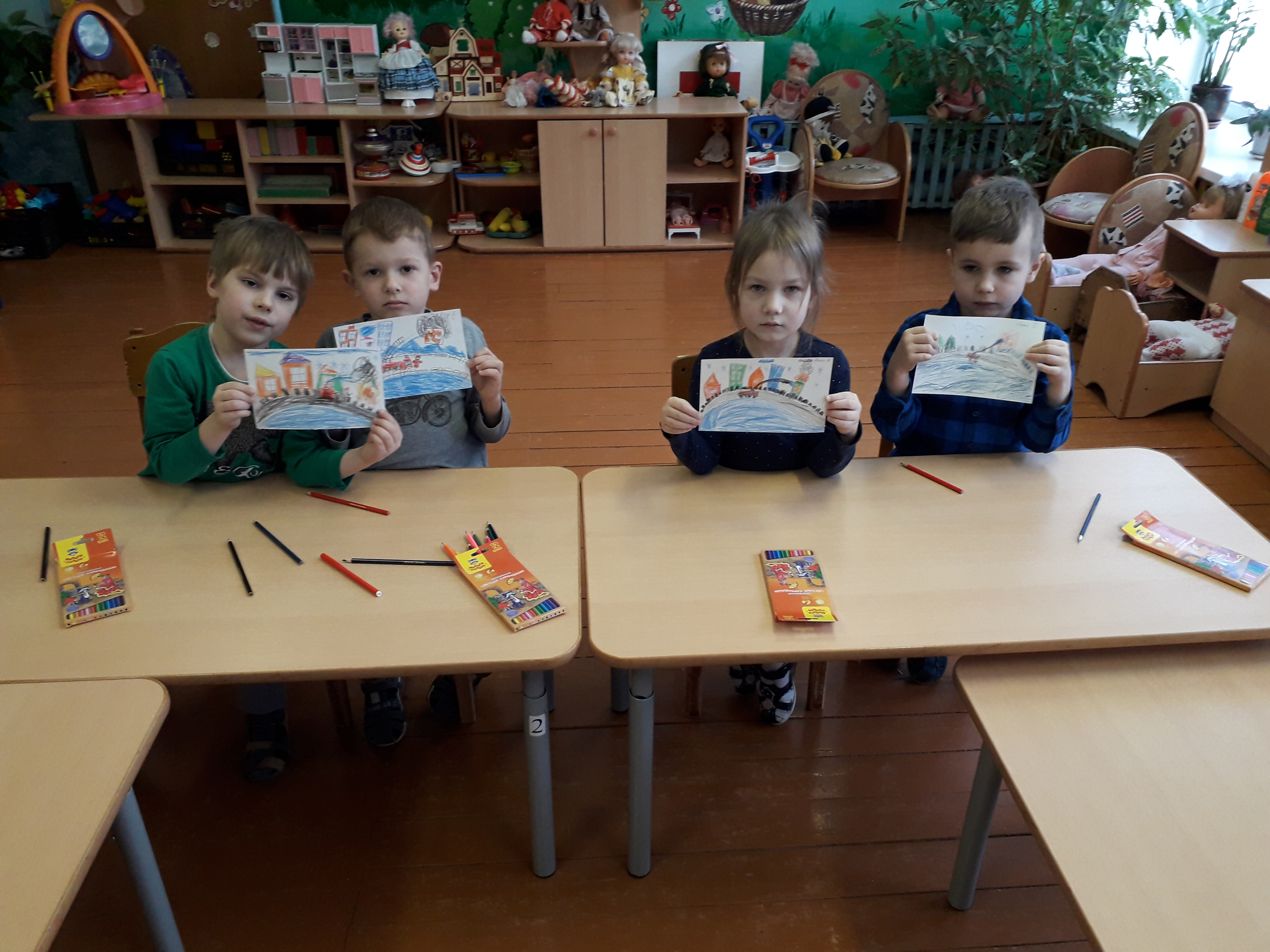 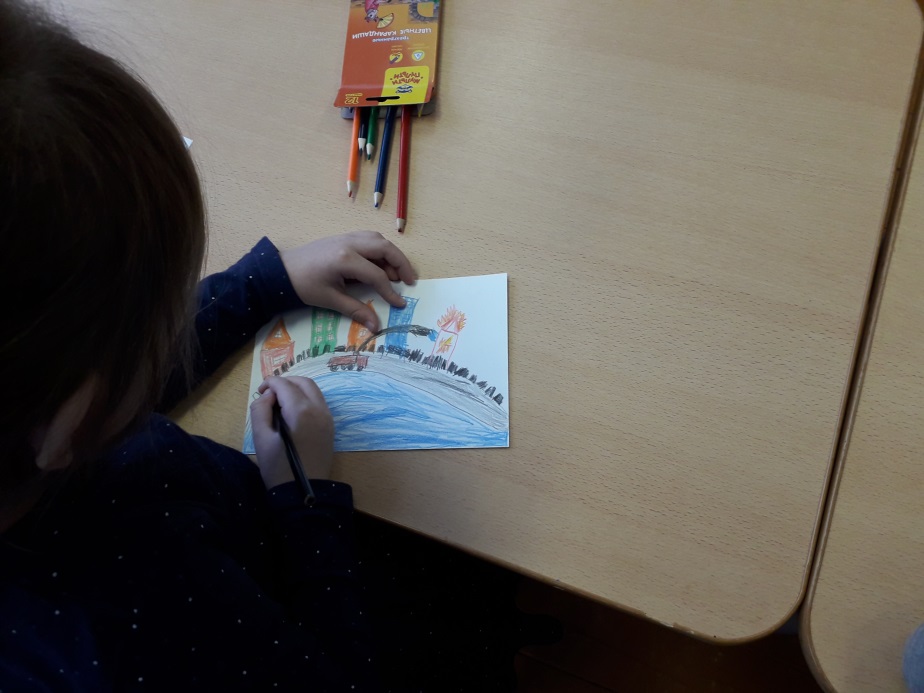 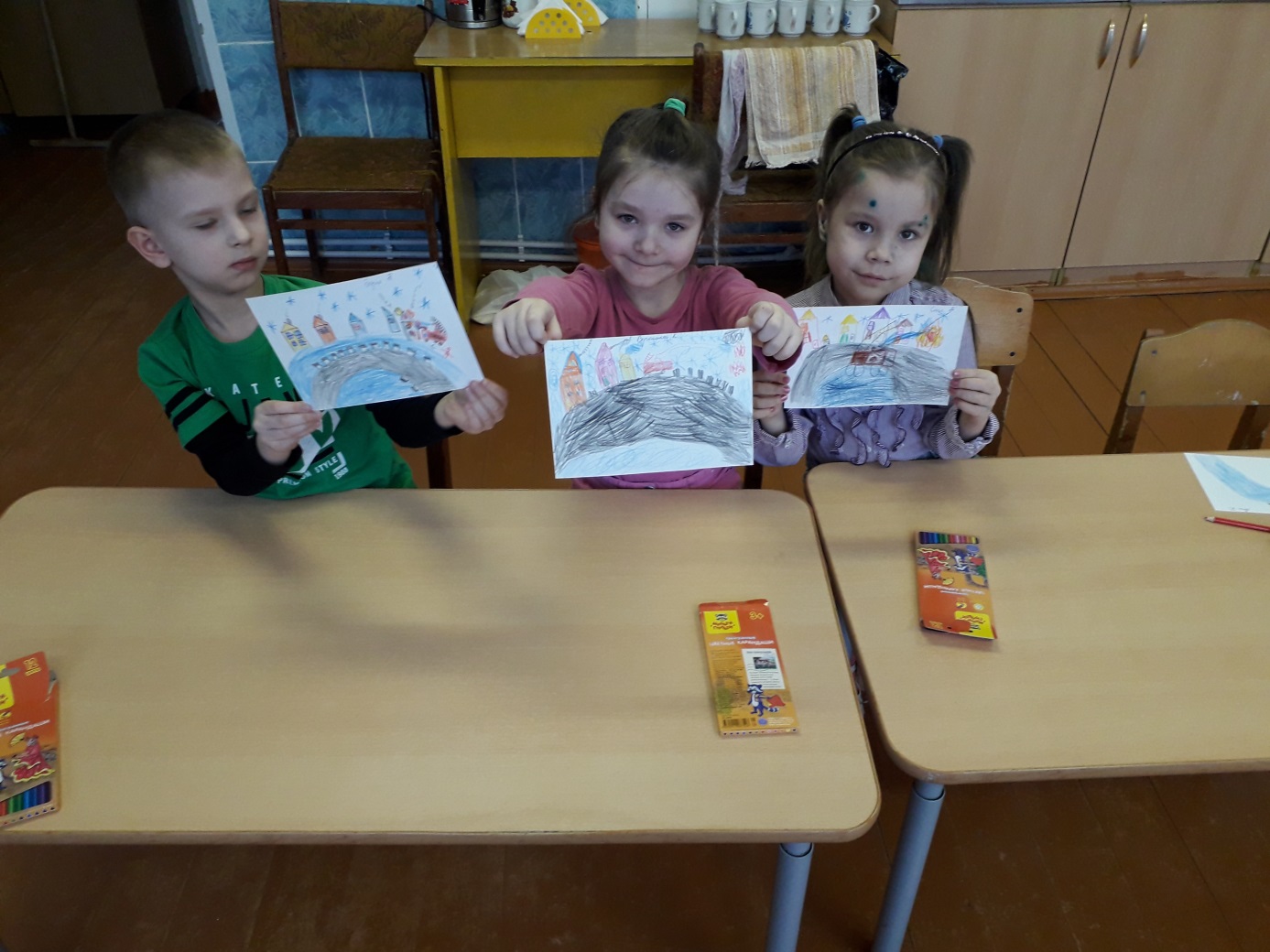 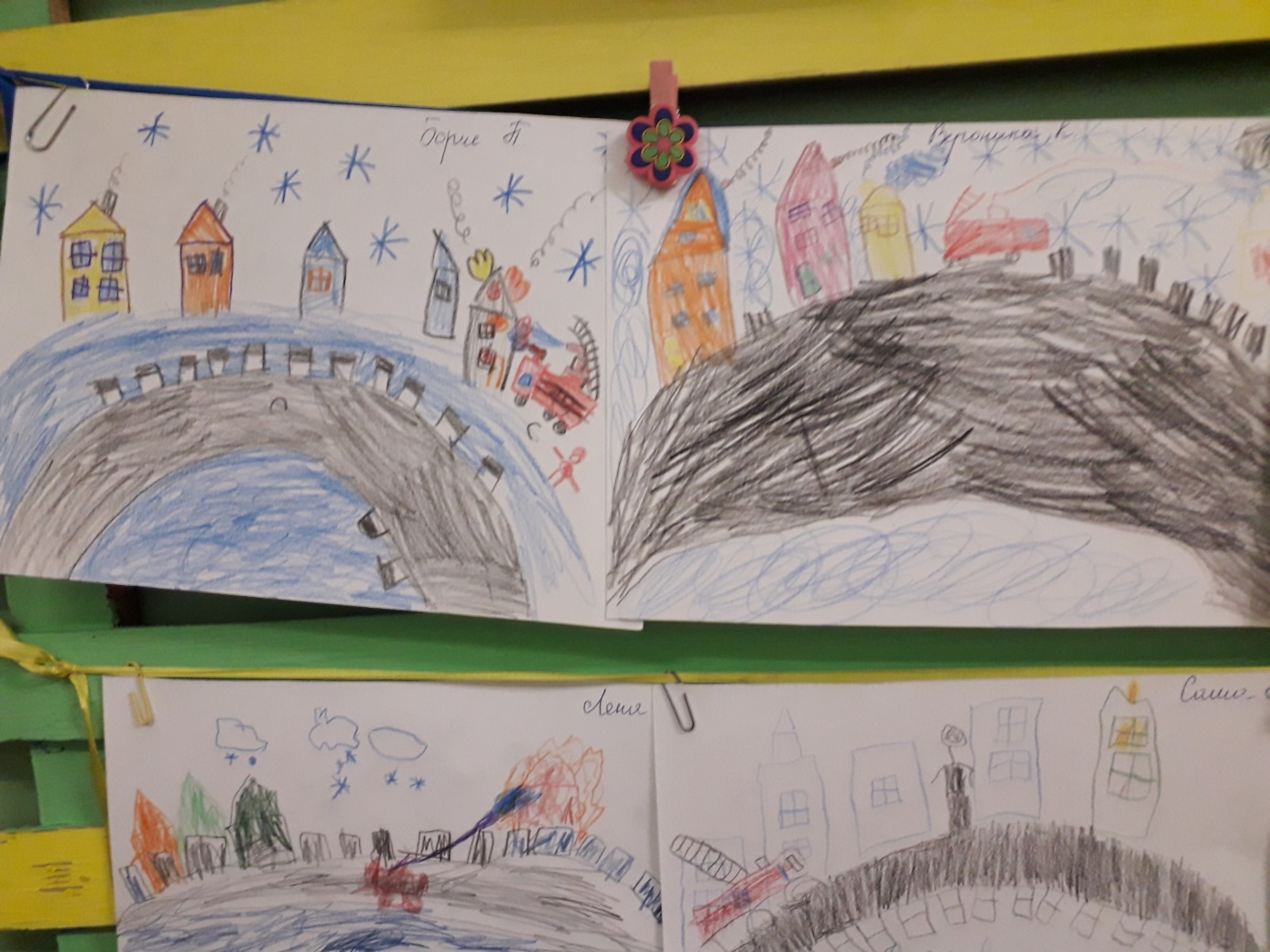 Аппликация «Пожарный щит»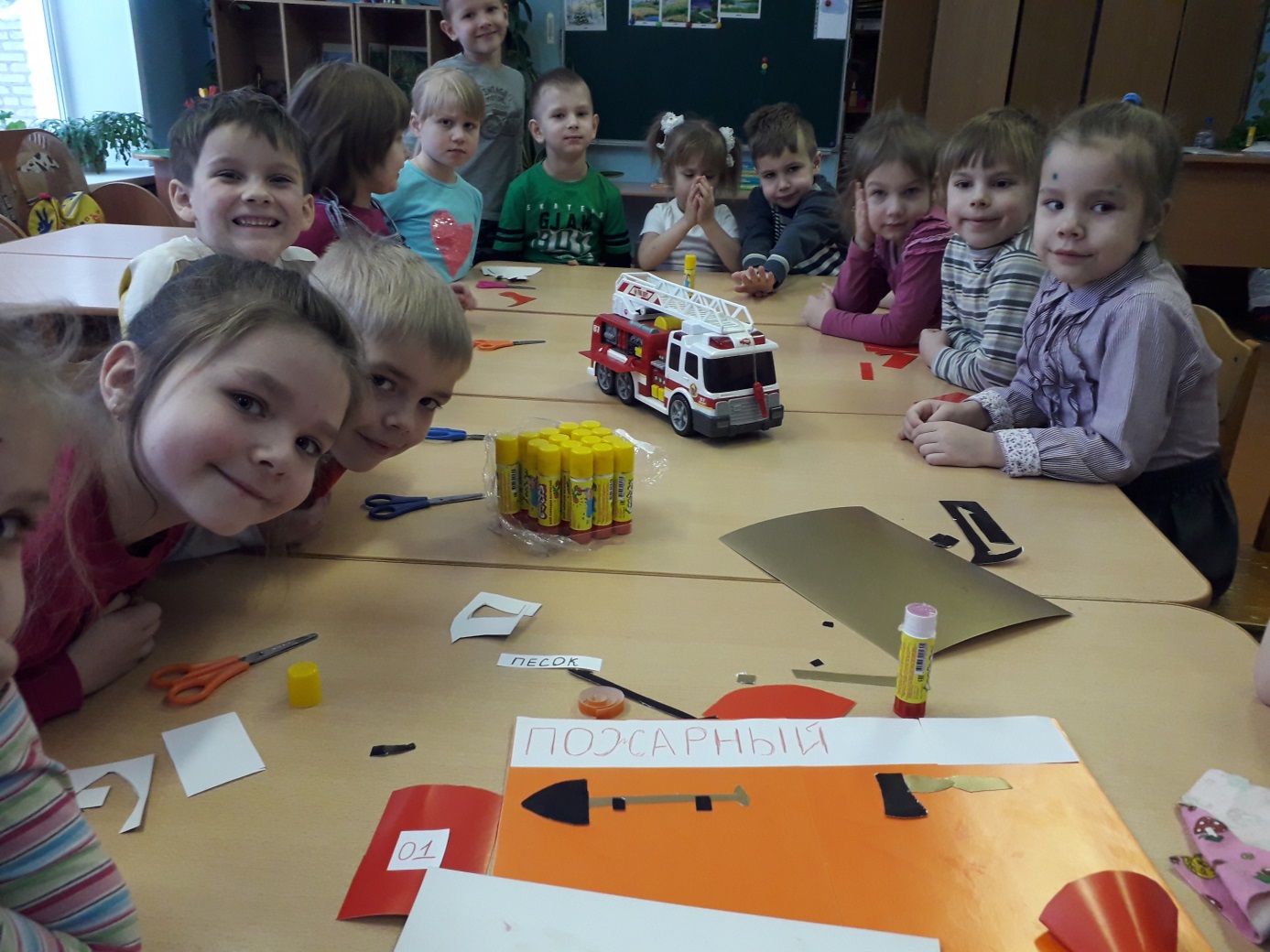 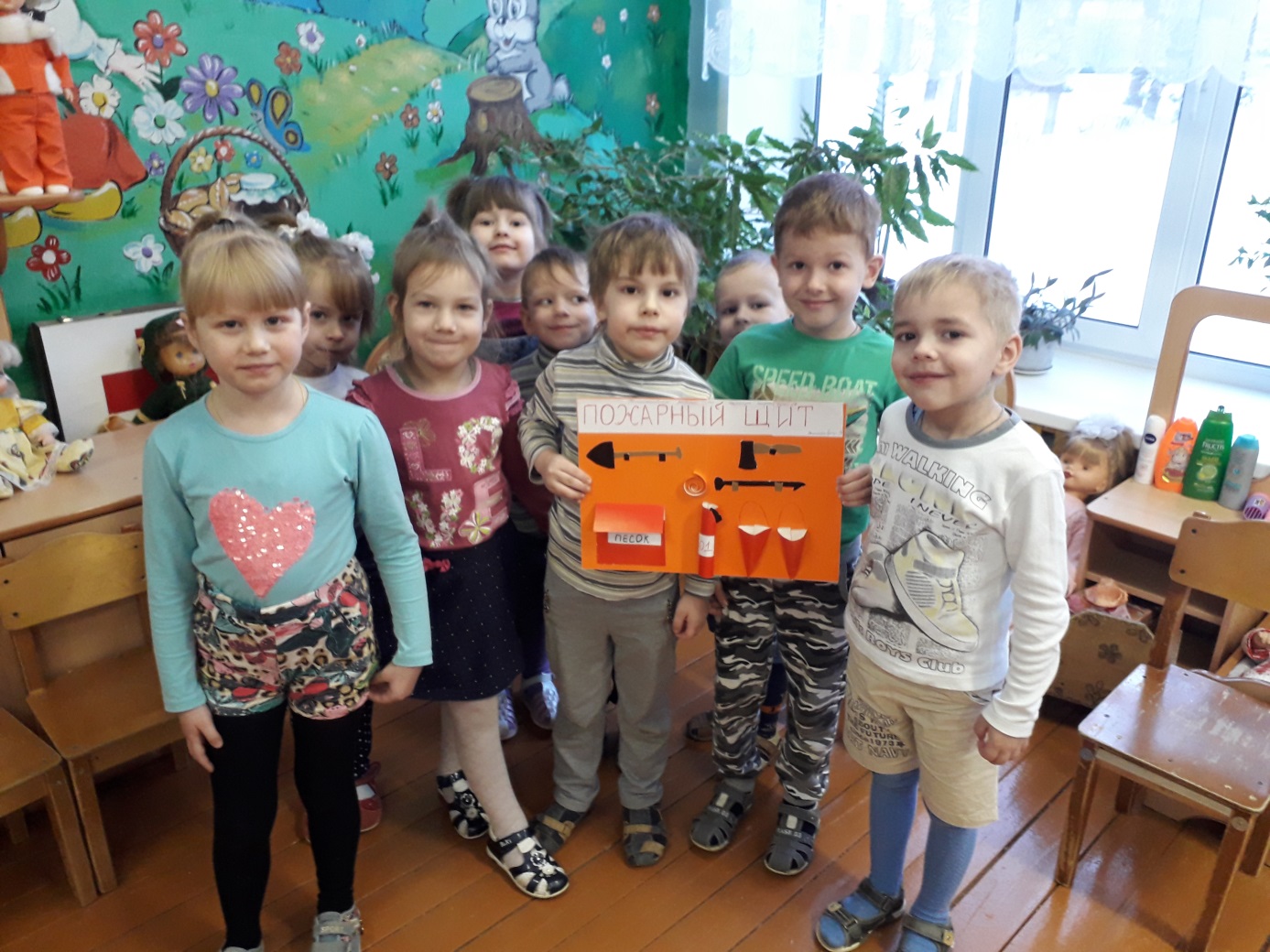 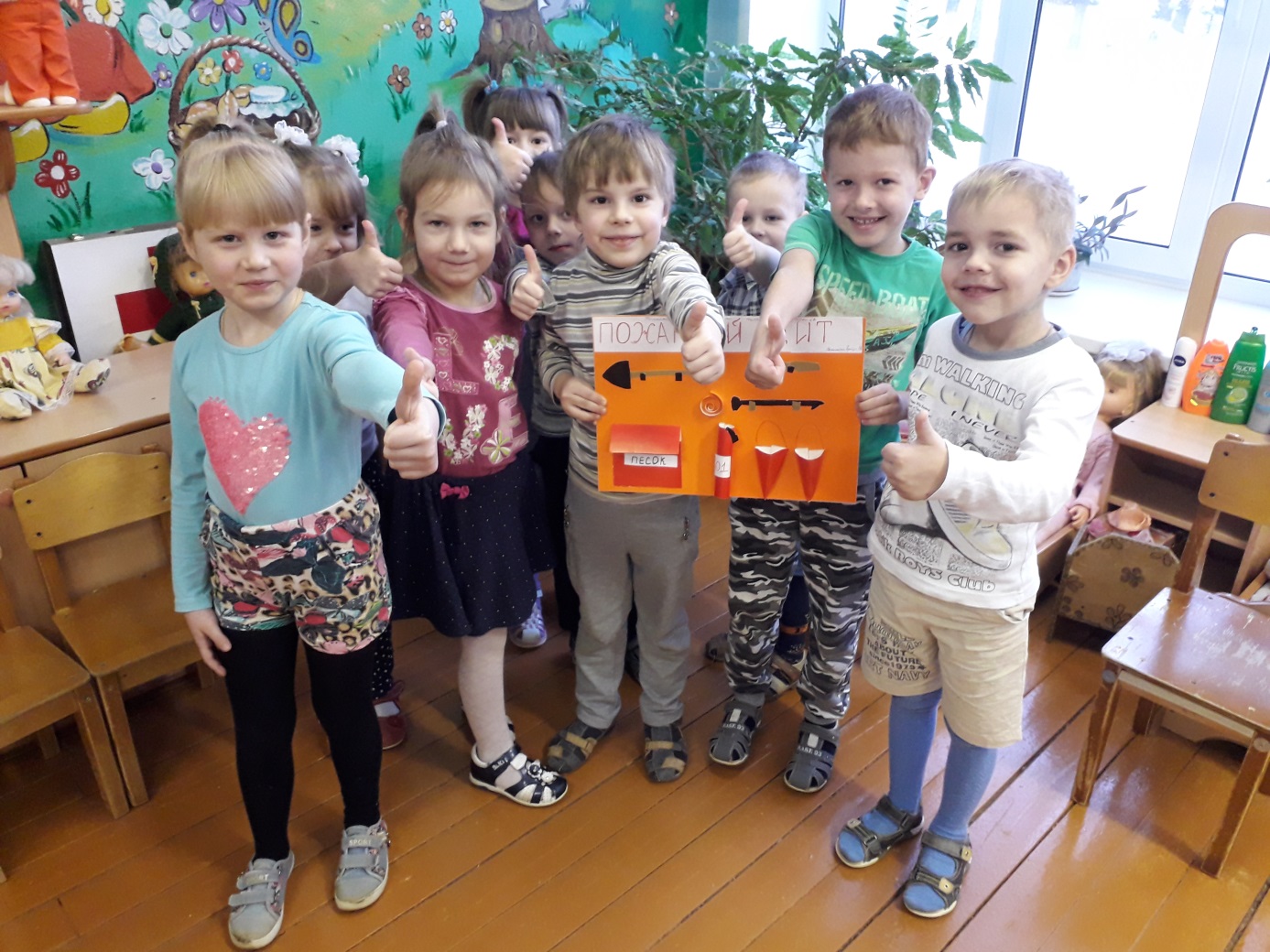 Мы рисуем«Пожарная машина 01»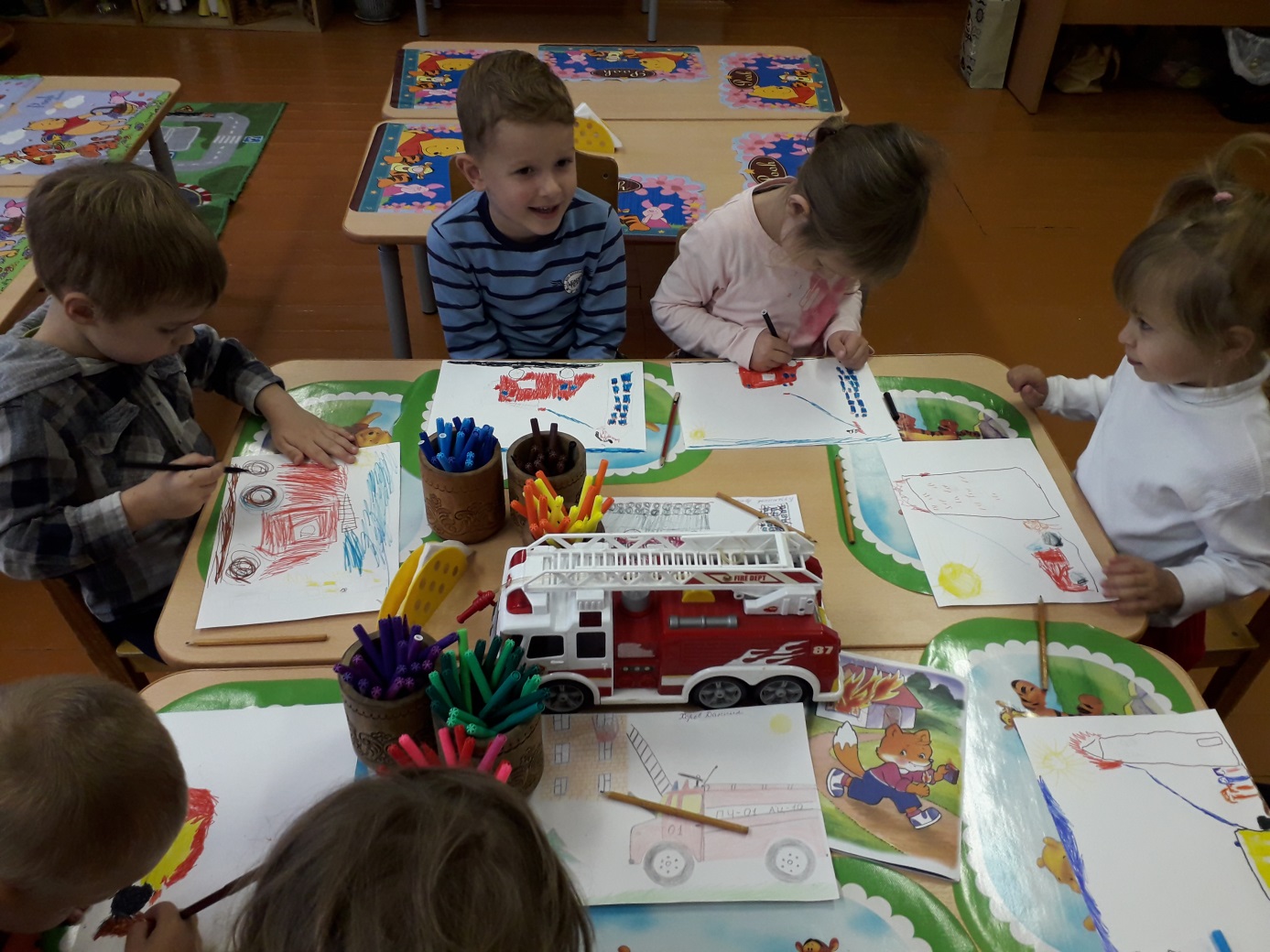 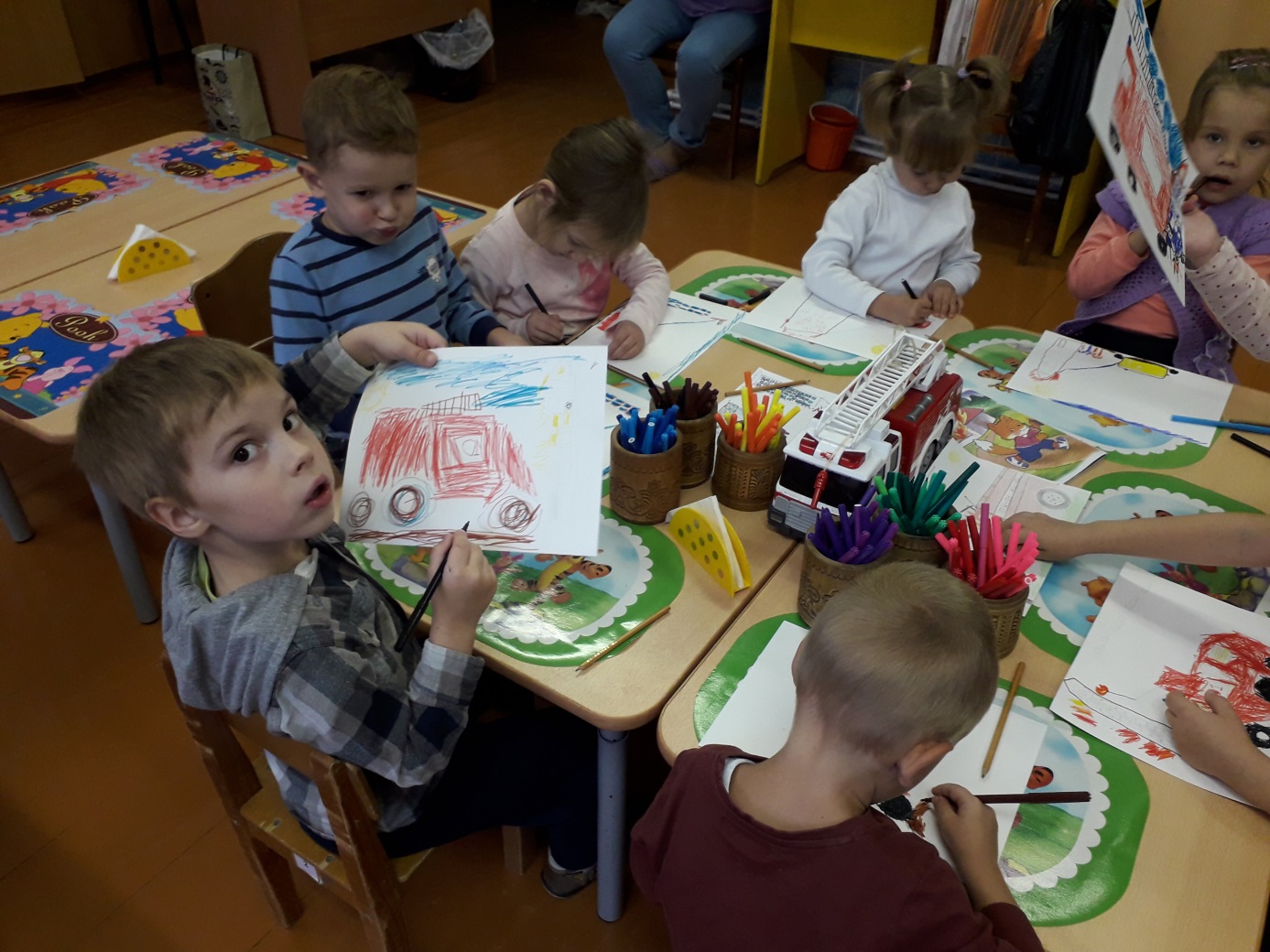 «Осторожно проезжая часть»Коллективная работа.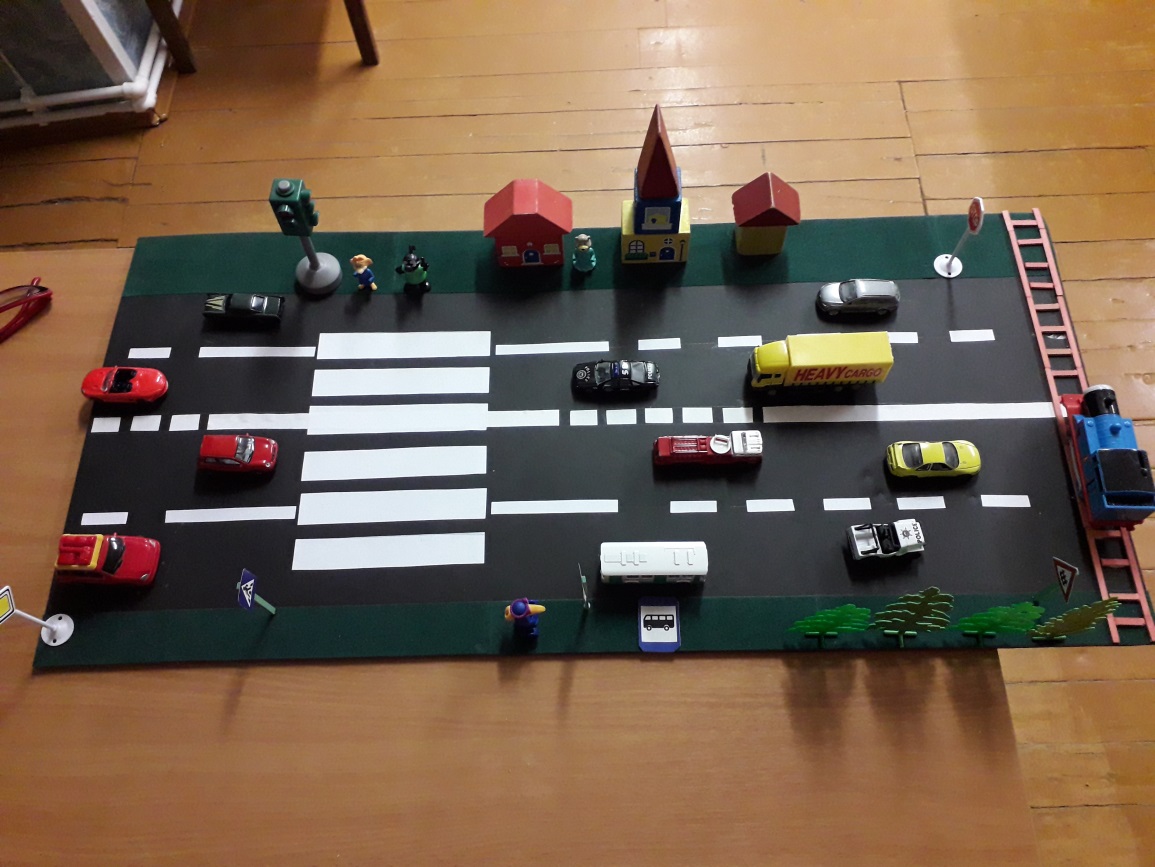 Строительная игра«Безопасный город»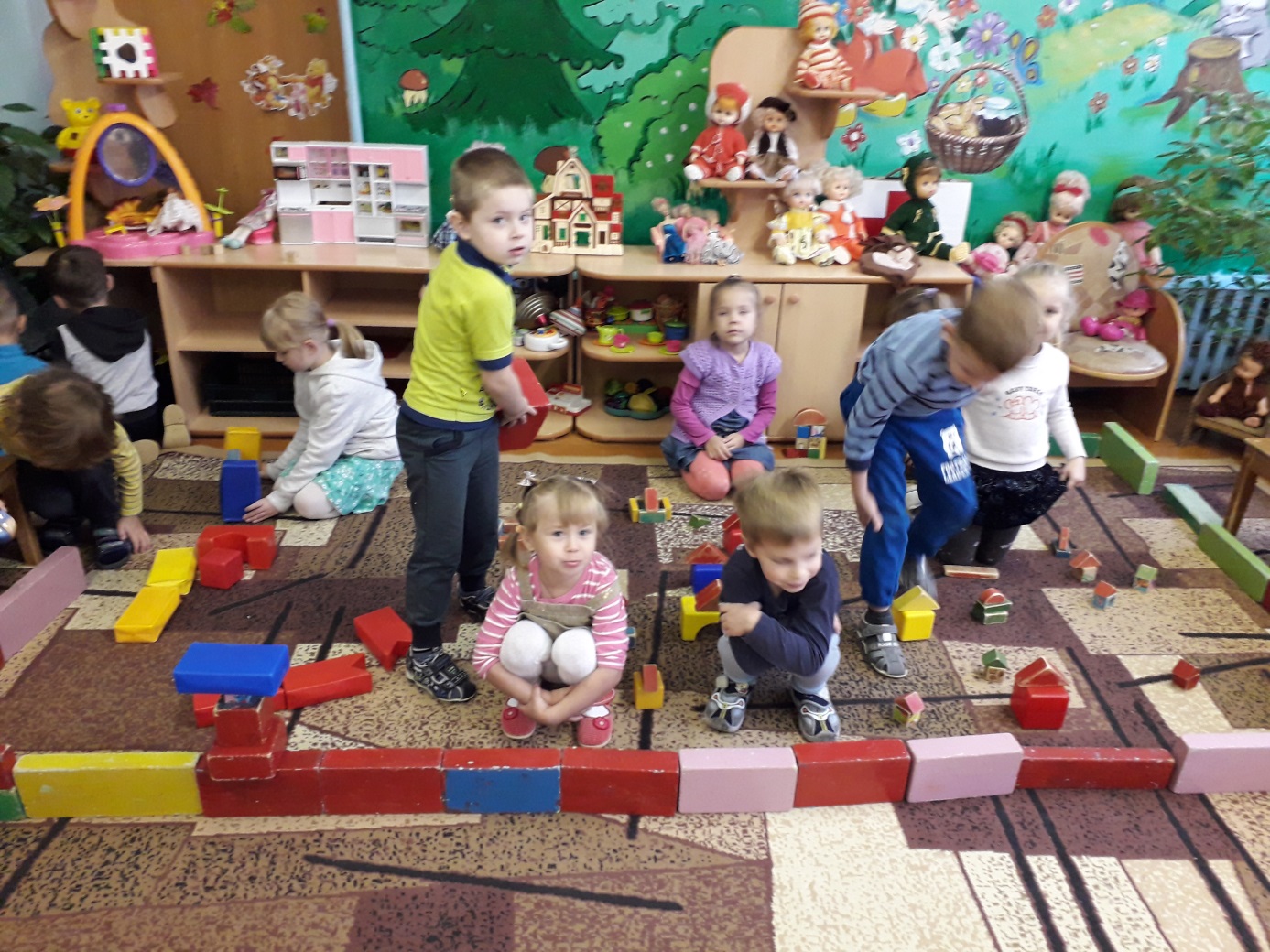 Мы гуляем«Опасности вокруг нас»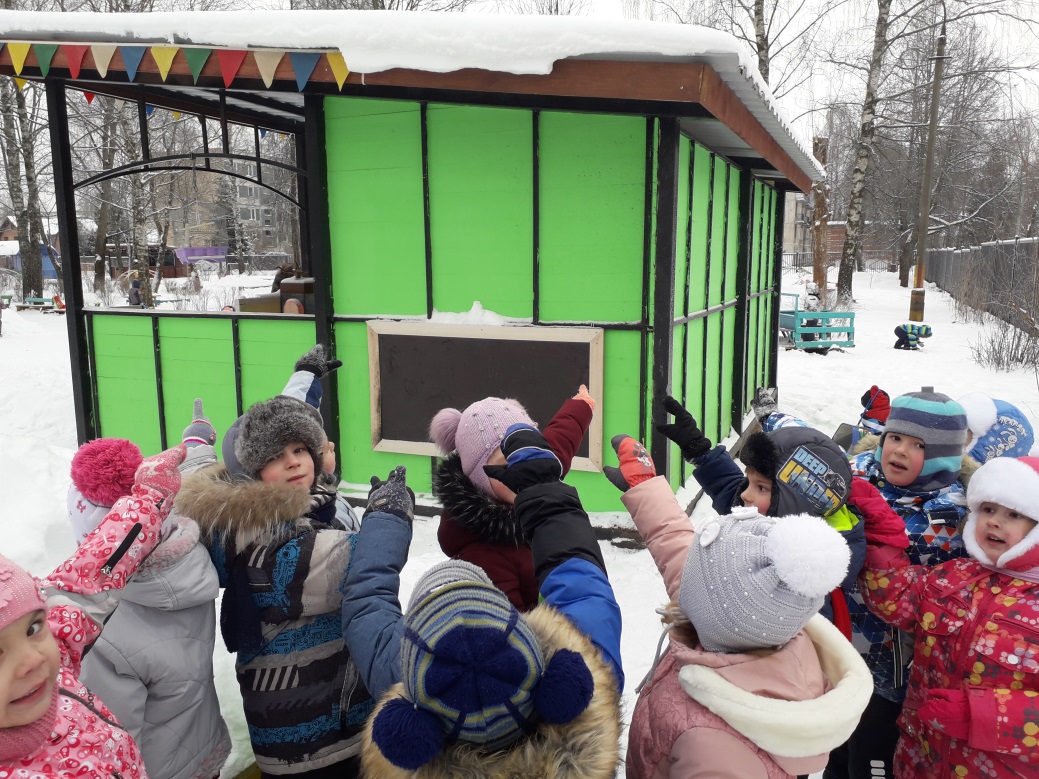 Спортивная эстафета «Знатоки автомобиля»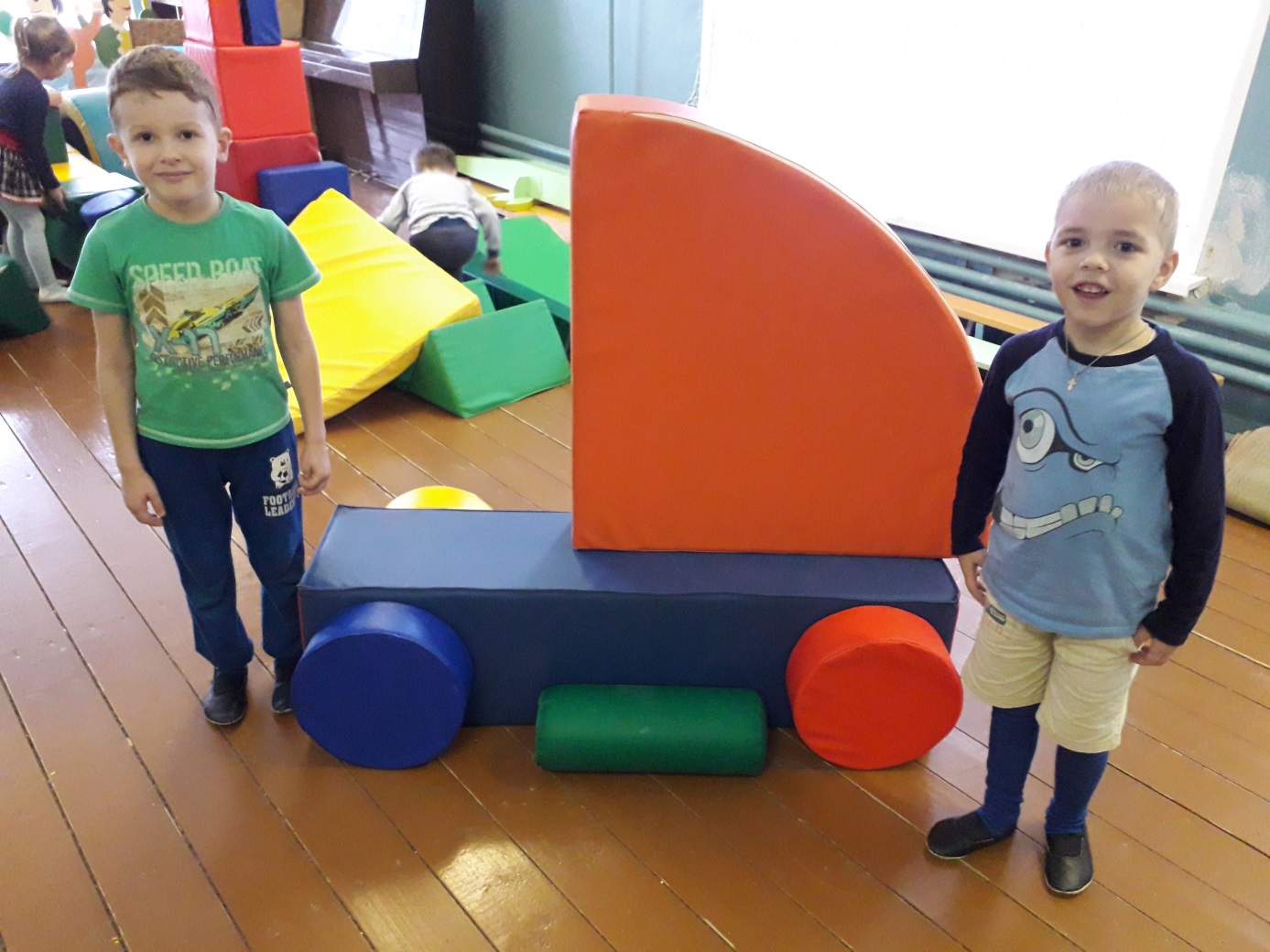 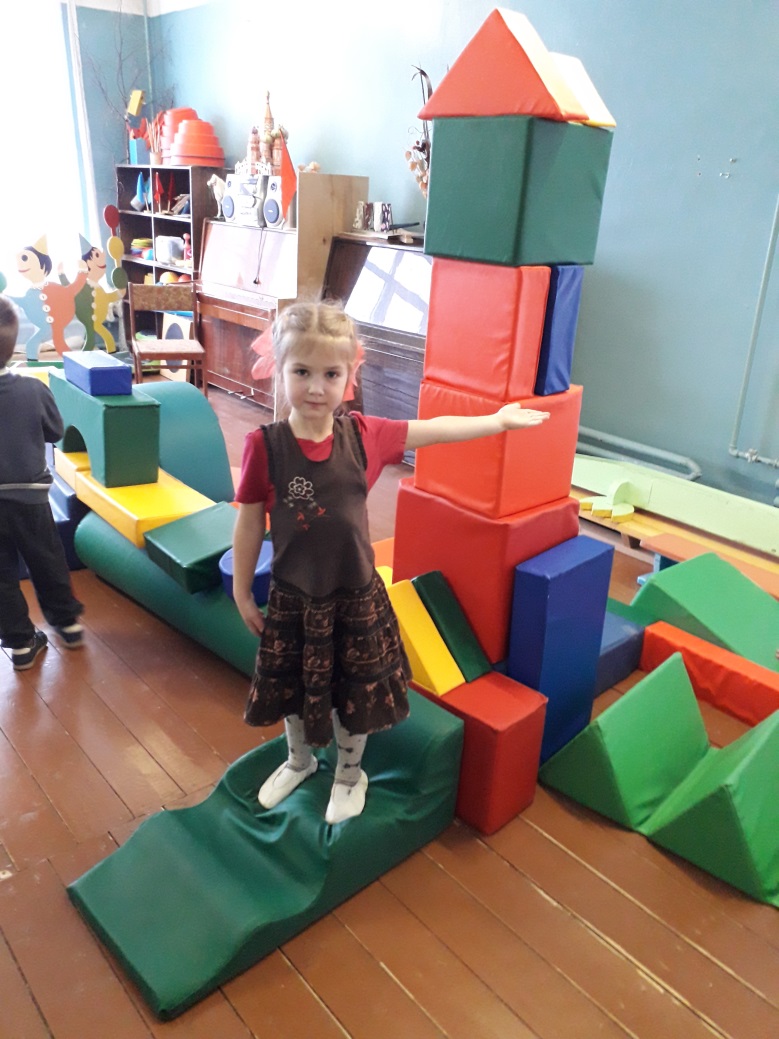 Наблюдаем за предотвращением опасных ситуаций зимой!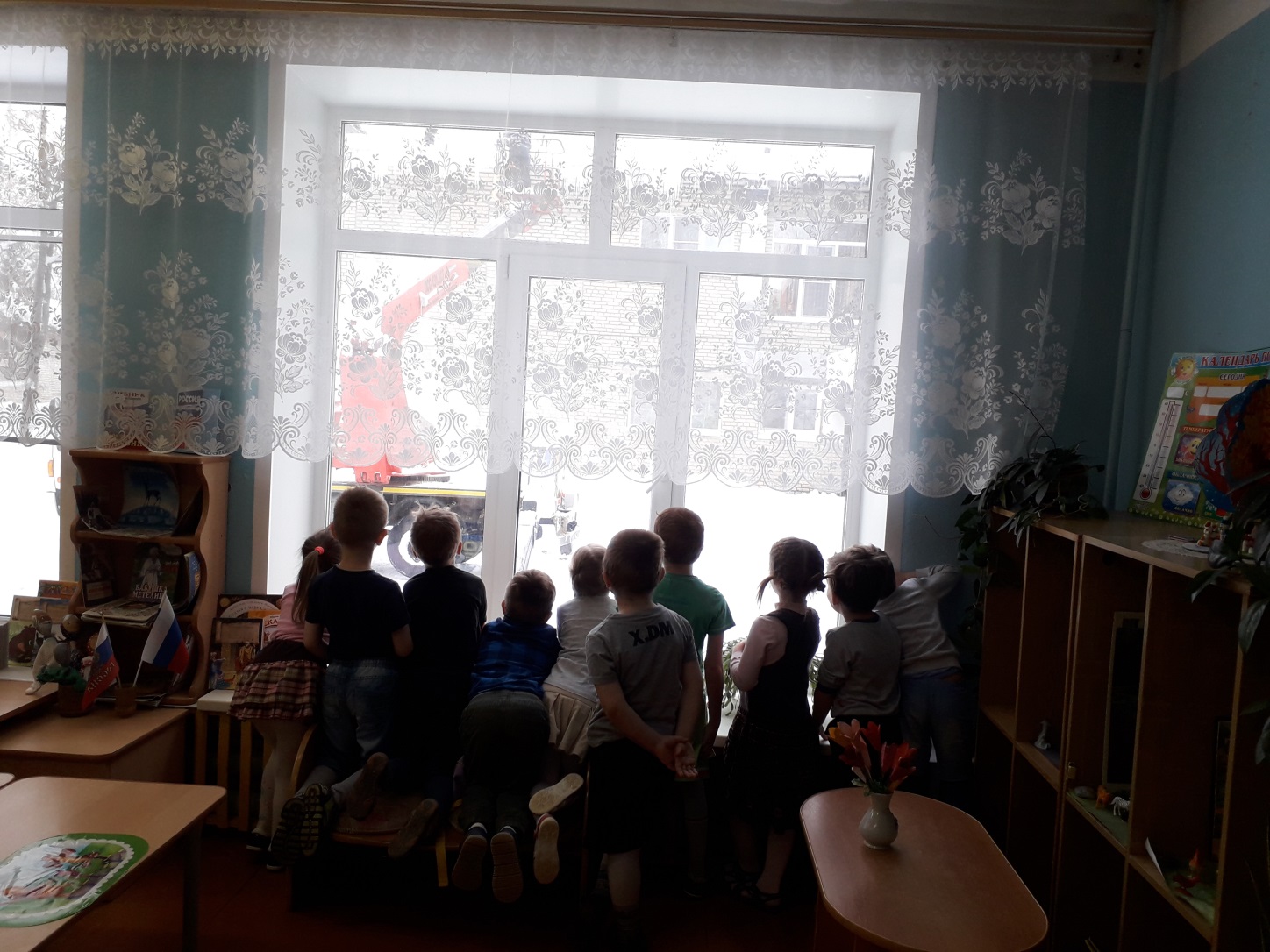 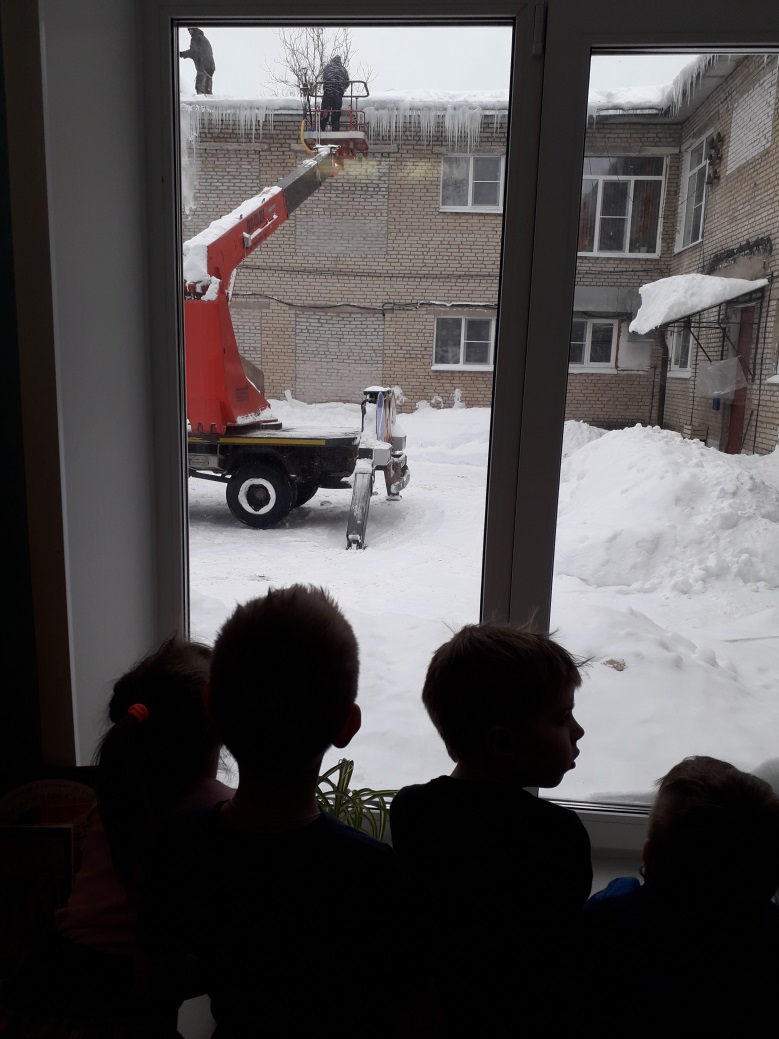 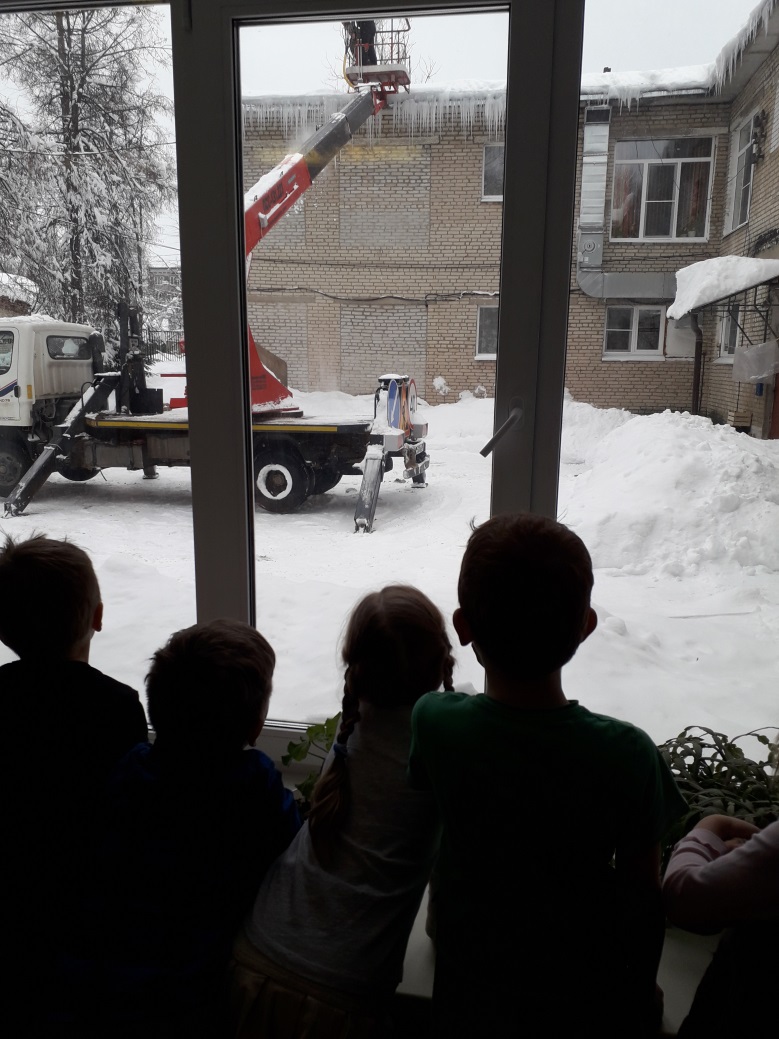 Изучаем лепбук «Осторожно Железная дорога!»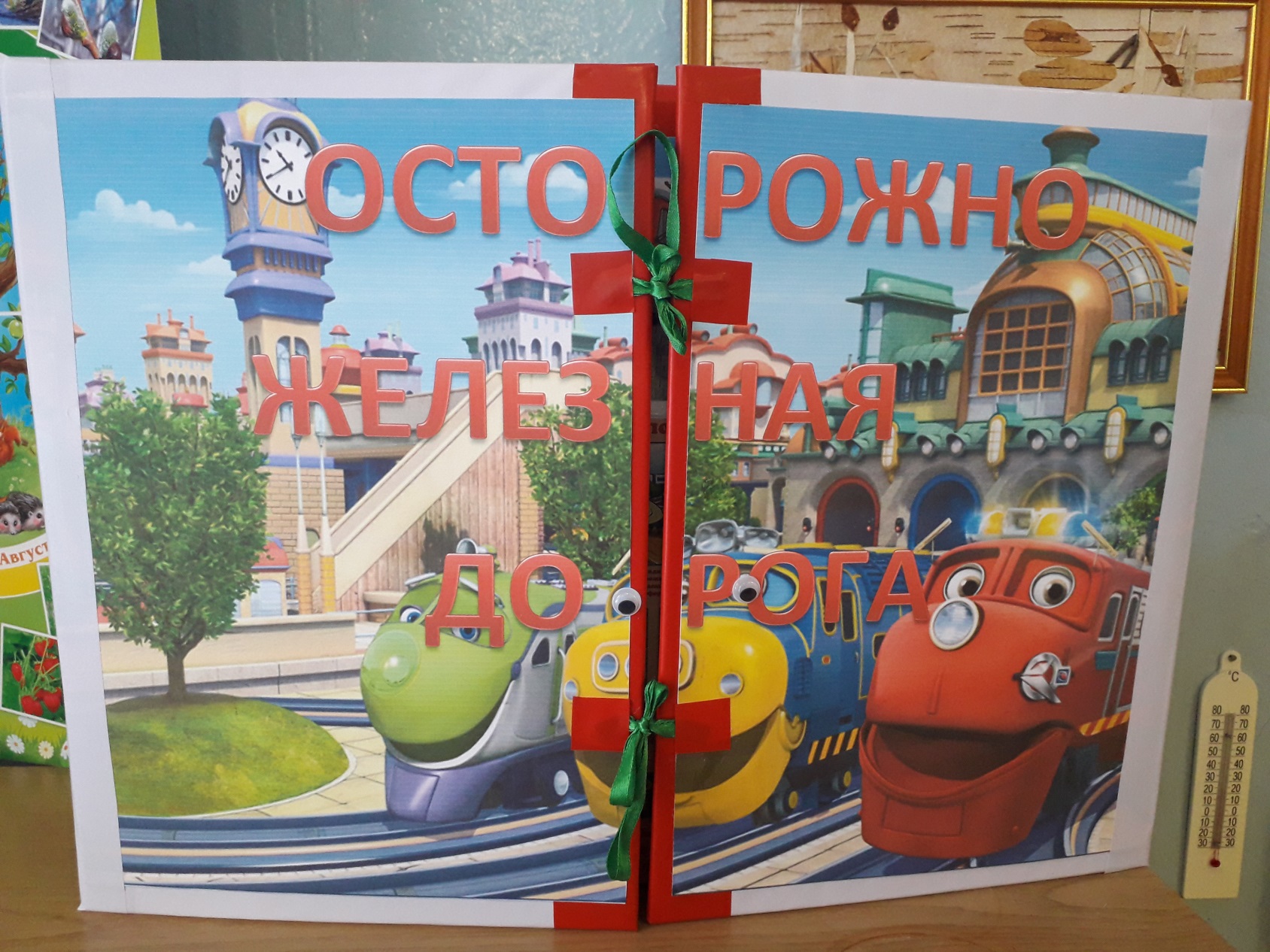 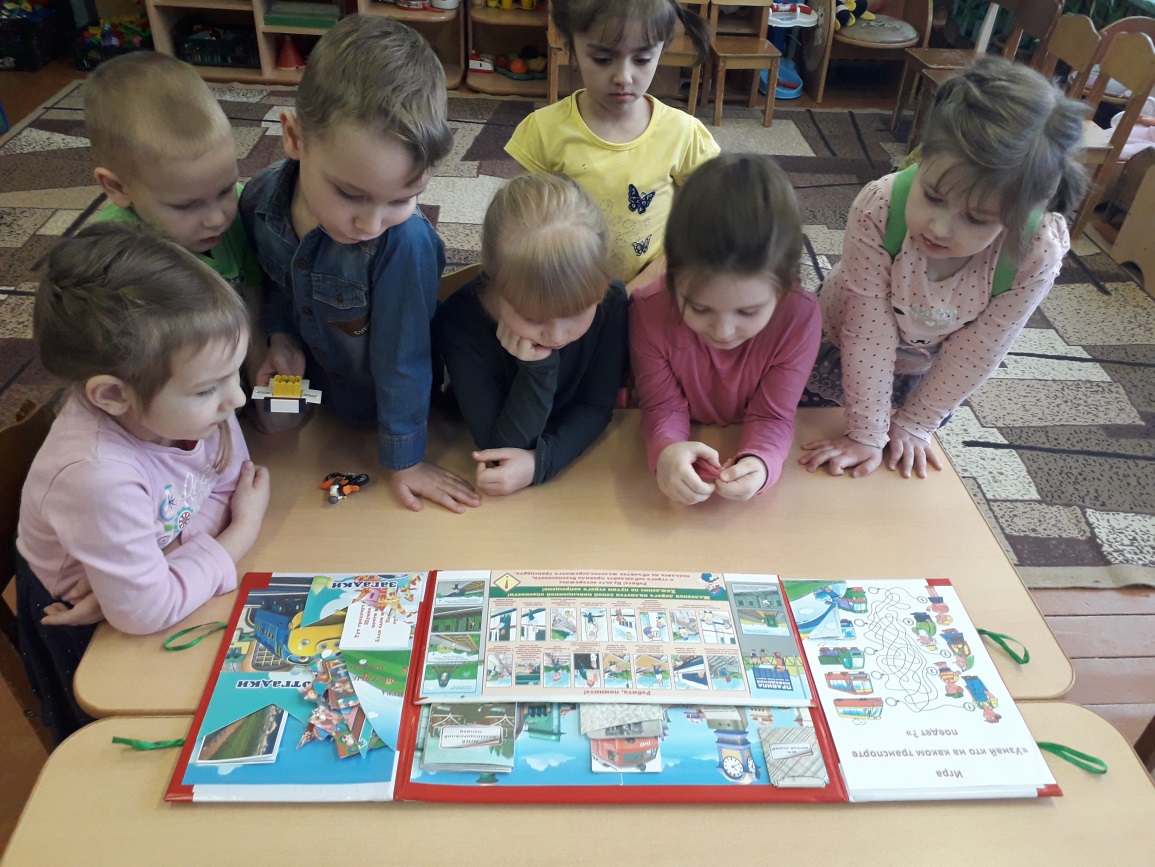 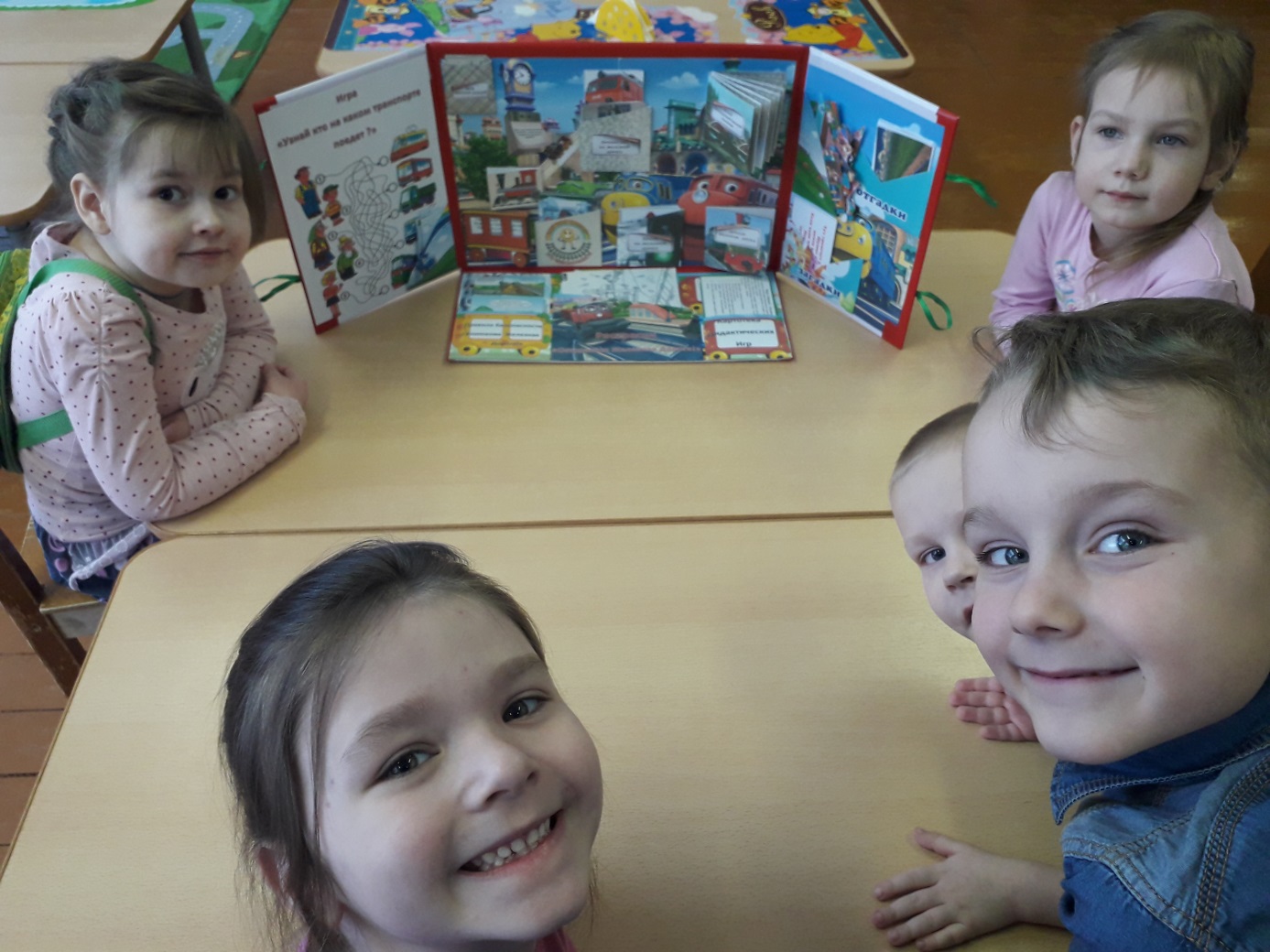 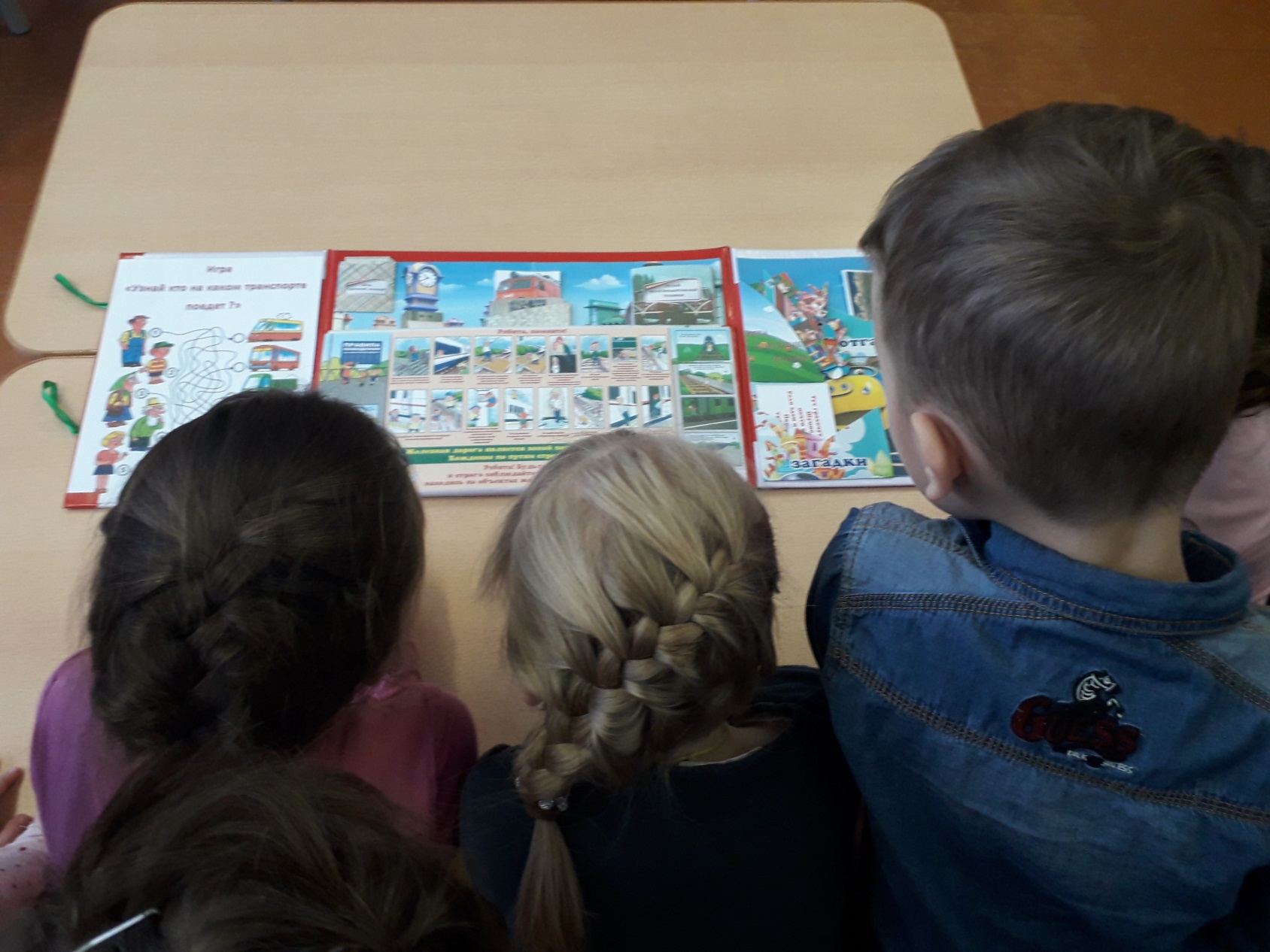 